Сумська міська радаВиконавчий комітетРІШЕННЯ	Розглянувши електронну петицію Антошкіна Олександра Володимировича «Заборона на видачу дозволу на розроблення проєкту землеустрою щодо відведення земельної ділянки за адресою: м. Суми,                  вул. Герасима Кондратьєва, 217», розміщену на вебпорталі «Єдина система місцевих петицій» (http://e-dem.in.ua/sumy/Petition/View/2282), відповідно до статті 231 Закону України «Про звернення громадян», Положення про порядок подання електронних петицій та їх розгляду органами місцевого самоврядування міста Суми, затвердженого рішенням Сумської міської ради від 25.10.2017            № 2692-МР, керуючись статтею 40 Закону України «Про місцеве самоврядування в Україні», Виконавчий комітет Сумської міської радиВИРІШИВ:1. Підтримати електронну петицію Антошкіна Олександра Володимировича «Заборона на видачу дозволу на розроблення проєкту землеустрою щодо відведення земельної ділянки за адресою: м. Суми,                 вул. Герасима Кондратьєва, 217», розміщену на вебпорталі «Єдина система місцевих петицій» (http://e-dem.in.ua/sumy/Petition/View/2282).2.  Управлінню архітектури та містобудування Сумської міської ради (Кривцову А.В.) при видачі завдання на проєктування детальних планів території з розміщенням багатоквартирних житлових будинків та об’єктів торговельно-розважального призначення враховувати принцип комплексності забудови територій, передбачений чинною містобудівною документацією розвитку             населених пунктів Сумської територіальної громади щодо нормативного забезпечення закладами обслуговування, насамперед, дитячими садками та школами.3. Управлінню архітектури та містобудування Сумської міської ради (Кривцову А.В.) повідомити Антошкіна Олександра Володимировича про прийняте рішення.Міський голова			                                                           О.М. ЛисенкоКривцов 700-103	Розіслати: Кривцову А.В.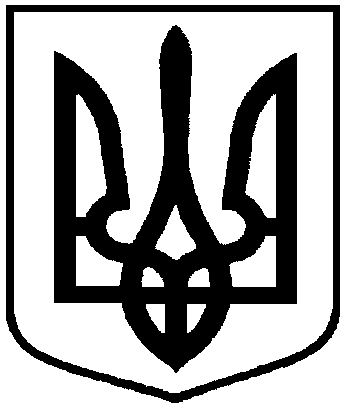 від   29.01.2021 № 35Про розгляд  електронної петиції Антошкіна Олександра Володимировича «Заборона на видачу дозволу на розроблення проєкту землеустрою щодо відведення земельної ділянки за адресою: м. Суми, вул. Герасима Кондратьєва, 217»Про розгляд  електронної петиції Антошкіна Олександра Володимировича «Заборона на видачу дозволу на розроблення проєкту землеустрою щодо відведення земельної ділянки за адресою: м. Суми, вул. Герасима Кондратьєва, 217»